L’ESCARGOT DE BAR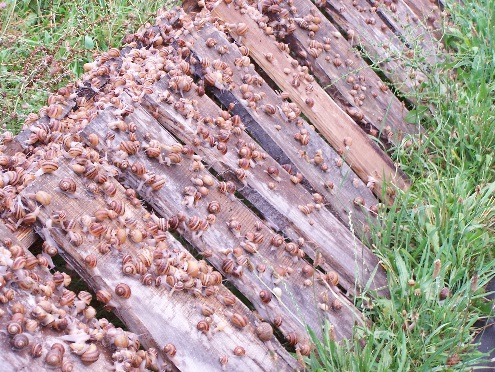 Elevage de gros gris Helix aspersa maxima, nés en Gironde, élevés sur prairie naturelle et transformés à BAR.Bon de commande saison 2023 Nom : 						Prénom : Produits frais12 coquilles à la bourguignonne en barquette12 coquilles à la bourguignonne chapelure pain/noix 	12 croquilles* à la bourguignonne en barquette12 croquilles au roquefort en barquette 12 croquilles au roquefort et noix en barquette 12 croquilles à la moutarde en barquette  Produits surgelés (barquettes fournies)24 coquilles à la bourguignonne en sachet24 croquilles à la bourguignonne en sachet12 croquilles au roquefort en sachet12 croquilles au roquefort et noix en sachet12 croquilles à la moutarde en sachet12 croquilles végétariennes aux pois chiches à la bourguignonneTOTAL de la commande : 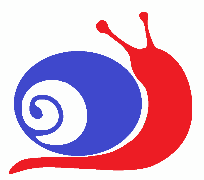            Merci de libeller le chèque à l’ordre de :“ EIRL VIROLLE – L’ESCARGOT DE BAR”*  La croquille est un biscuit en forme de coquille qui se déguste en apéritif.e de coquille qui se déguste en apéritif.PUQtétotal8.008.008.008.008.008.00PUQtétotal15.0015.008.008.008.008.00